Obecně závazná vyhláška  Města Ledeč nad Sázavouč. 3/2023o místním poplatku za obecní systém odpadového hospodářstvíZastupitelstvo města Ledeč nad Sázavou se na svém zasedání dne 13.11.2023 usnesením č. 112/2023/9/ZM usneslo vydat na základě § 14 zákona č. 565/1990 Sb., o místních poplatcích, ve znění pozdějších předpisů (dále jen „zákon o místních poplatcích“), a v souladu s § 10 písm. d) a § 84 odst. 2 písm. h) zákona č. 128/2000 Sb., o obcích (obecní zřízení), ve znění pozdějších předpisů, tuto obecně závaznou vyhlášku (dále jen „tato vyhláška“): Čl. 1Úvodní ustanoveníMěsto Ledeč nad Sázavou touto vyhláškou zavádí místní poplatek za obecní systém odpadového hospodářství (dále jen „poplatek“).Poplatkovým obdobím poplatku je kalendářní rok.Správcem poplatku je městský úřad - Odbor výstavby a životního prostředí Městského  úřadu v Ledči nad Sázavou (od 1.1.2024 Odbor samosprávy, oddělení životního prostředí Městského úřadu v Ledči nad Sázavou).Čl. 2PoplatníkPoplatníkem poplatku je:a) fyzická osoba přihlášená ve městě Ledeč nad Sázavou, místní části Habrek, Obrvaň, Souboř  nebo b) vlastník nemovité věci zahrnující byt, rodinný dům nebo stavbu pro rodinnou rekreaci, ve které není přihlášená žádná fyzická osoba a která je umístěna na území města Ledeč nad Sázavou, místní části Habrek, Obrvaň, Souboř. Spoluvlastníci nemovité věci zahrnující byt, rodinný dům nebo stavbu pro rodinnou rekreaci jsou povinni plnit poplatkovou povinnost společně a nerozdílně.Čl. 3Ohlašovací povinnostPoplatkový subjekt je povinen podat správci poplatku ohlášení nejpozději do 30 dnů ode dne vzniku své poplatkové povinnosti. V ohlášení poplatkový subjekt uvedea) jméno, popřípadě jména, a příjmení nebo název, obecný identifikátor, byl-li přidělen, místo pobytu nebo sídlo, sídlo podnikatele, popřípadě další adresu pro doručování; právnická osoba uvede též osoby, které jsou jejím jménem oprávněny jednat v poplatkových věcech,b) čísla všech svých účtů u poskytovatelů platebních služeb, včetně poskytovatelů těchto služeb v zahraničí, užívaných v souvislosti s podnikatelskou činností, v případě, že předmět poplatku souvisí s podnikatelskou činností poplatkového subjektu,c) údaje rozhodné pro stanovení poplatku.Dojde-li ke změně údajů uvedených v ohlášení, je poplatník povinen tuto změnu oznámit do 30 dnů ode dne, kdy nastala.Čl. 4Sazba poplatkuSazba poplatku činí 840 Kč.Poplatek se v případě, že poplatková povinnost vznikla z důvodu přihlášení fyzické osoby ve městě, snižuje o jednu dvanáctinu za každý kalendářní měsíc, na jehož konci7a) není tato fyzická osoba přihlášena ve městě, nebob) je tato fyzická osoba od poplatku osvobozena.Poplatek se v případě, že poplatková povinnost vznikla z důvodu vlastnictví jednotlivé nemovité věci zahrnující byt, rodinný dům nebo stavbu pro rodinnou rekreaci umístěné na území města, snižuje o jednu dvanáctinu za každý kalendářní měsíc, na jehož koncia) je v této nemovité věci přihlášena alespoň 1 fyzická osoba,b) poplatník nevlastní tuto nemovitou věc, neboc) je poplatník od poplatku osvobozen.Čl. 5Splatnost poplatkuPoplatek je splatný jednorázově, a to nejpozději do 31.3. příslušného kalendářního roku. Poplatek je možné uhradit zejména složenkou na poště, bezhotovostním převodem na účet 19-2429521/0100, hotově, a to složením do pokladny města Ledeč nad Sázavou anebo dalším způsobem dle daňového řádu.  Pro jednoznačnou identifikaci poplatníka slouží variabilní symbol (číslo pohledávky), který je byl počítačově vygenerován již dnem přihlášení poplatníka do systému odpadového hospodářství.Vznikne-li poplatková povinnost po datu splatnosti uvedeném v odstavci 1, je poplatek splatný nejpozději do patnáctého dne měsíce, který následuje po měsíci, ve kterém poplatková povinnost vznikla. Lhůta splatnosti neskončí poplatníkovi dříve než lhůta pro podání ohlášení podle čl. 4 odst. 1 této vyhlášky. Čl. 6Osvobození Od poplatku je osvobozena osoba, které poplatková povinnost vznikla z důvodu přihlášení ve městě a která je a) poplatníkem poplatku za odkládání komunálního odpadu z nemovité věci v jiné obci a má v této jiné obci bydliště, b) umístěna do dětského domova pro děti do 3 let věku, školského zařízení pro výkon ústavní nebo ochranné výchovy nebo školského zařízení pro preventivně výchovnou péči na základě rozhodnutí soudu nebo smlouvy, c) umístěna do zařízení pro děti vyžadující okamžitou pomoc na základě rozhodnutí soudu, na žádost obecního úřadu obce s rozšířenou působností, zákonného zástupce dítěte nebo nezletilého, d) umístěna v domově pro osoby se zdravotním postižením, domově pro seniory, domově se zvláštním režimem nebo v chráněném bydlení, nebo e) na základě zákona omezena na osobní svobodě s výjimkou osoby vykonávající trest domácího vězení. (2)	V případě, že poplatník nesplní povinnost ohlásit údaj rozhodný pro osvobození nebo úlevu ve lhůtách stanovených touto vyhláškou nebo zákonem, nárok na osvobození nebo úlevu zaniká.Čl. 7Zvýšení poplatku(1)	Správce poplatku může poplatkovému subjektu stanovit zvýšení poplatku jako následek za pozdní úhradu poplatku nebo jeho části, a to až do výše dvojnásobku rozdílu mezi částkou poplatku, která má být zaplacena nebo odvedena a částkou zaplacenou nebo odvedenou do původního dne splatnosti poplatku. Zvýšení poplatku je příslušenství poplatku sledujícím jeho osud.(2)	Poplatkovému subjektu, který zaplatí nebo odvede poplatek ve správné výši opožděně, aniž by dosud bylo vydáno rozhodnutí o vyměření poplatku, může správce poplatku stanovit zvýšení poplatku do 1 roku ode dne opožděného zaplacení nebo odvedení tohoto poplatku, nejpozději však do uplynutí lhůty pro stanovení poplatku.Čl. 8Odpovědnost za zaplacení poplatku(1)	Vznikne-li nedoplatek na poplatku poplatníkovi, který je ke dni splatnosti nezletilý a nenabyl plné svéprávnosti nebo který je ke dni splatnosti omezen ve svéprávnosti a byl mu jmenován opatrovník spravující jeho jmění, přechází poplatková povinnost tohoto poplatníka na zákonného zástupce nebo tohoto opatrovníka; zákonný zástupce nebo opatrovník má stejné procesní postavení jako poplatník.(2)	V případě podle odstavce 1 stanoví správce poplatku poplatek zákonnému zástupci nebo opatrovníkovi poplatníka. Právní moc dosavadních rozhodnutí o stanovení poplatku poplatníkovi není jeho stanovení zákonnému zástupci nebo opatrovníkovi poplatníka na překážku.(3)	Je-li zákonných zástupců nebo opatrovníků více, jsou povinni plnit poplatkovou povinnost společně a nerozdílně.Čl. 9Společná ustanovení(1)	Ustanovení o nemovité věci se použijí obdobně i na jednotku, která je vymezena podle zákona o vlastnictví bytů, spolu s touto jednotkou spojeným podílem na společných částech domu, a pokud je s ní spojeno vlastnictví k pozemku, tak i spolu s podílem na tomto pozemku.(2) 	Na svěřenský fond, podílový fond nebo fond obhospodařovaný penzijní společností, do kterých je vložena nemovitá věc, se pro účely poplatků za komunální odpad hledí jako na vlastníka této nemovité věci.Čl. 10Přechodné a zrušovací ustanoveníPoplatkové povinnosti vzniklé před nabytím účinnosti této vyhlášky se posuzují podle dosavadních právních předpisů.Zrušuje se obecně závazná vyhláška č. 3/2021 o místním poplatku za obecní systém odpadového hospodářství, ze dne 20.12.2021 pod usnesením č. 129/2021/7/ZM.Čl. 11ÚčinnostTato vyhláška nabývá účinnosti dnem 01.01.2024....................................	..........................................  Ing. Hana Horáková	    Mgr. Michal Simandl   starostka města                                                                            místostarosta města	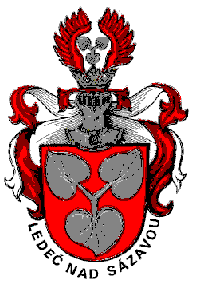 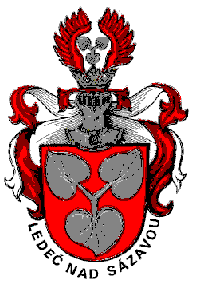 Město Ledeč nad Sázavou          Zastupitelstvo města Ledeč nad SázavouHusovo náměstí 7, 584 01 Ledeč nad SázavouMěsto Ledeč nad Sázavou          Zastupitelstvo města Ledeč nad SázavouHusovo náměstí 7, 584 01 Ledeč nad SázavouMěsto Ledeč nad Sázavou          Zastupitelstvo města Ledeč nad SázavouHusovo náměstí 7, 584 01 Ledeč nad Sázavou